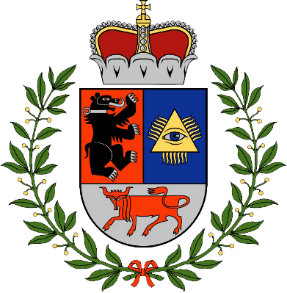 ŠIAULIŲ MIESTO SAVIVALDYBĖS TARYBOS 2020 METŲ VEIKLOS ATASKAITAŠiauliai 2021 m.TurinysI skyrius. BENDROJI DALIS .............................................................................................................3II skyrius. TARYBOS POSĖDŽIAI.....................................................................................................3III skyrius. KOMITETŲ VEIKLA IR POSĖDŽIŲ LANKOMUMAS...............................................4Tarybos posėdžių lankomumas................................................................................................4Komitetų veikla........................................................................................................................4Finansų ir ekonomikos komiteto veikla.................................................................................6Švietimo, kultūros ir sporto komiteto veikla..........................................................................7Miesto ūkio ir plėtros komiteto veikla...................................................................................9Sveikatos ir socialinių reikalų komiteto veikla....................................................................10Kontrolės komiteto veikla....................................................................................................11IV skyrius. TARYBOS SUDARYTŲ KOMISIJŲ VEIKLA............................................................13 Šiaulių miesto savivaldybės etikos komisija............................................................................13 Šiaulių miesto garbės piliečio vardo suteikimo komisija.........................................................13 Aukštabalio multifunkcinio komplekso eksploatavimo koncesijos suteikimo sutarties vykdymo priežiūros komisija.............................................................................................................13 Šiaulių miesto savivaldybės narkotikų kontrolės komisija......................................................14  Šiaulių miesto savivaldybės smulkiojo verslo rėmimo komisija.............................................14 Antikorupcijos komisija...........................................................................................................14 Šiaulių miesto savivaldybės neveiksnių asmenų būklės peržiūrėjimo komisija......................16Šiaulių miesto savivaldybei priklausančio turto (akcijų) privatizavimo komisija...................16 Kitos komisijos ir darbo grupės...............................................................................................17V skyrius. INFORMACIJOS SKLAIDA...........................................................................................17VI skyrius. TARYBOS NARIŲ IŠLAIDOS......................................................................................18I SKYRIUSBENDROJI DALISLietuvos Respublikos vietos savivaldos įstatymo (toliau – Vietos savivaldos įstatymas) 4 straipsnio 5 punkte nustatytas atskaitingumo savivaldybės bendruomenei principas. Įgyvendinant šį principą ir vadovaujantis Vietos savivaldos įstatymo 12 straipsnio 2 dalimi, Šiaulių miesto savivaldybės tarybos veiklos reglamento (toliau – Reglamentas) 94, 97 punktais, teikiama metinė Šiaulių miesto savivaldybės tarybos veiklos ataskaita.                Šiaulių miesto savivaldybės tarybą (toliau – Taryba) sudaro 31 Tarybos narys.Tarybos sudėtis pagal frakcijas/grupes 2020 m. gruodžio 31 d.:II SKYRIUSTARYBOS POSĖDŽIAI2020 metais įvyko 14 Tarybos posėdžių (2019 metais – 11, 2018 metais –  14, 2017 metais – 16).Nuo 2020 m. kovo 16 d. Lietuvos Respublikos Vyriausybės (toliau – Vyriausybė) nutarimu Lietuvoje įvedus karantiną, Tarybos ir komitetų posėdžiai vyko nuotoliniu būdu, naudojantis elektroninėmis priemonėmis –  vaizdo konferencinio ryšio platforma „Zoom“. Pateiktas 571 Tarybos sprendimų projektas. Iš jų pritarta 496, nepritarta ar išbraukti iš darbotvarkės 75 sprendimo projektai. 1 pav. Pateiktų ir priimtų Tarybos sprendimų palyginimasDaugiausia sprendimų projektų pateikė šie Šiaulių miesto savivaldybės (toliau – Savivaldybė) administracijos skyriai: Ekonomikos ir investicijų – 66, Švietimo – 145, Strateginio planavimo ir finansų  – 50, Socialinių paslaugų – 29, Projektų valdymo – 27, Sporto – 20, Miesto ūkio ir aplinkos – 20, Turto valdymo poskyris – 93, Tarybos ir mero sekretoriatas – 22, o likusius pateikė kiti padaliniai ir Tarybos nariai.Visi Tarybos sprendimų projektai ir priimti sprendimai, kaip to reikalauja Reglamento nuostatos, buvo skelbiami Savivaldybės interneto svetainėje (www.siauliai.lt). Tarybos posėdžių vaizdo ir garso transliacijas galima stebėti interneto svetainės youtube.com Savivaldybės paskyroje ir Savivaldybės interneto svetainėje. Tarybos priimti norminiai teisės aktai registruojami ir skelbiami Teisės aktų registre. Jie pasirašomi elektroniniu parašu.Veiklą vykdė 5 komitetai: III SKYRIUSKOMITETŲ VEIKLA IR POSĖDŽIŲ LANKOMUMAS  Tarybos posėdžių lankomumasVietos savivaldos įstatymo 23 straipsnio 1 punkte nustatyta Tarybos nario pareiga dalyvauti Tarybos posėdžiuose. Pasiektas gana aukštas Tarybos ir komitetų posėdžių lankomumas.2. Komitetų veiklaTarybą sudaro 31 Tarybos narys. Iš Tarybos narių sudaromi komitetai, kurių pagrindinės funkcijos yra preliminariai nagrinėti Tarybai teikiamus klausimus, teikti dėl jų išvadas ir pasiūlymus, kontroliuoti, kaip laikomasi įstatymų ir vykdomi Tarybos, mero sprendimai.Iš Tarybos narių yra sudaryti 5 Tarybos komitetai: Finansų ir ekonomikos, Švietimo, kultūros ir sporto, Miesto ūkio ir plėtros, Sveikatos ir socialinių reikalų bei Kontrolės.Informacija apie posėdžių lankomumą skelbiama viešai (http://www.siauliai.lt/Taryba417422).Žemiau pateikiamos Tarybos ir komitetų posėdžių lankomumo suvestinės.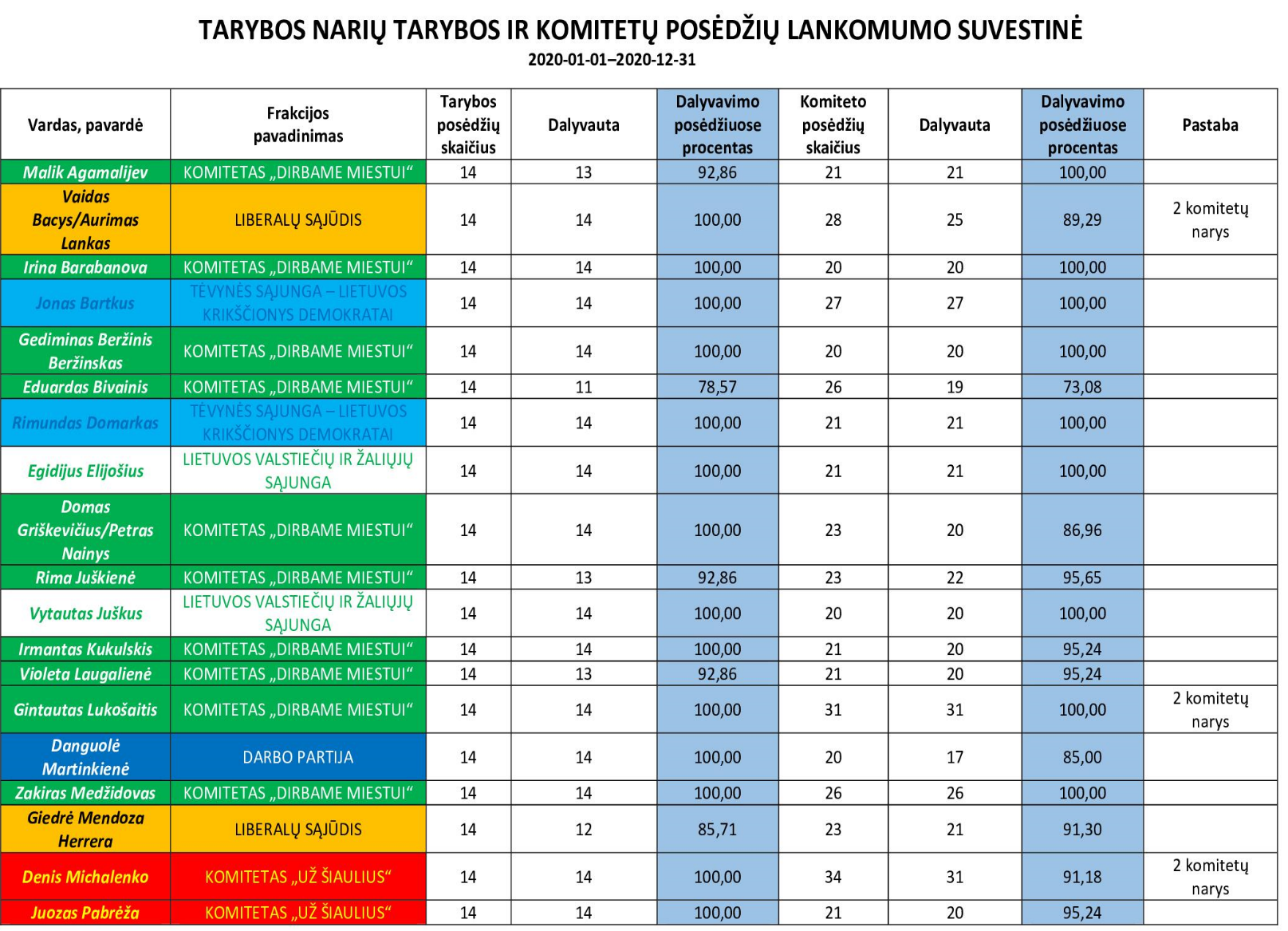 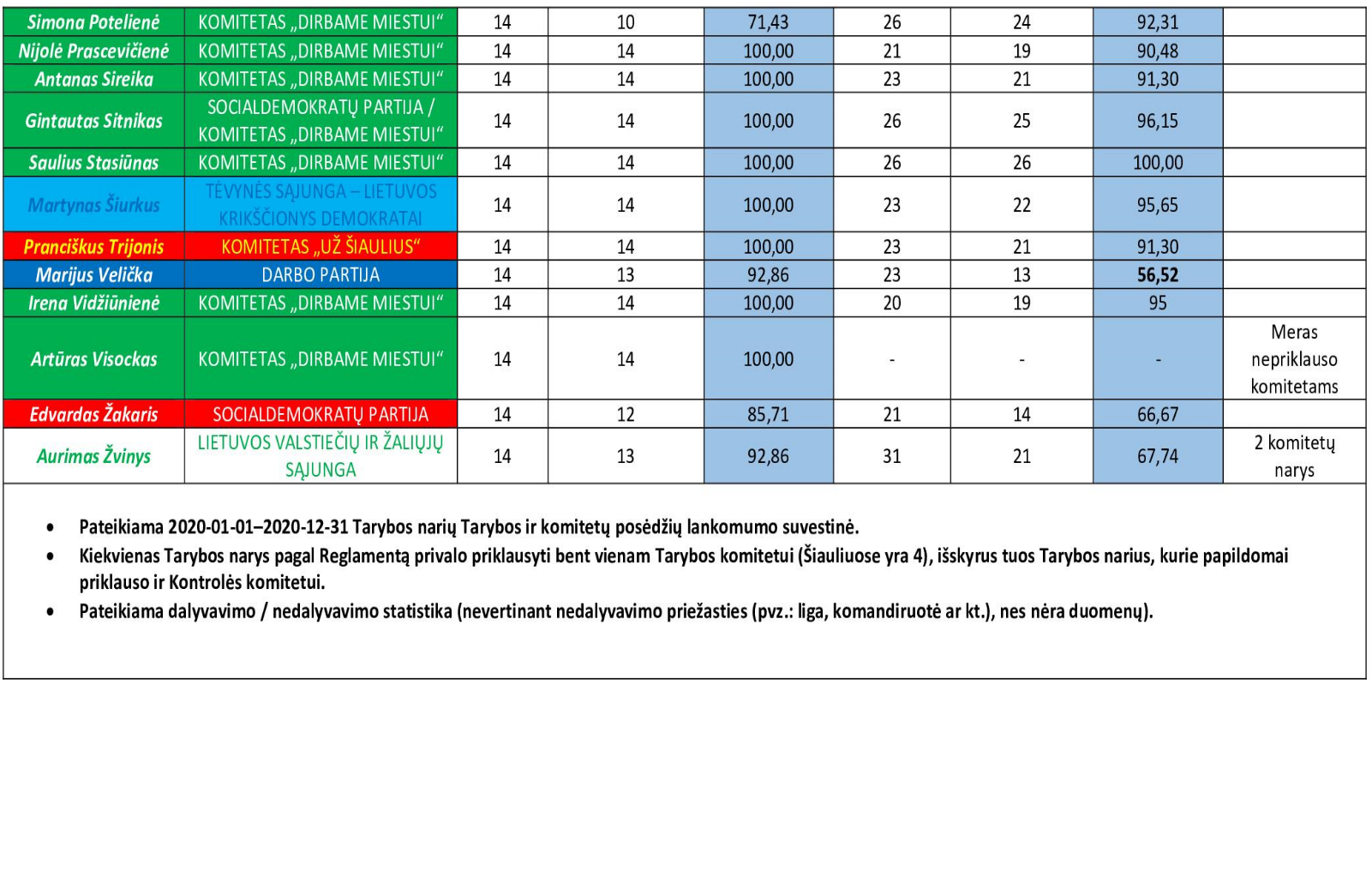 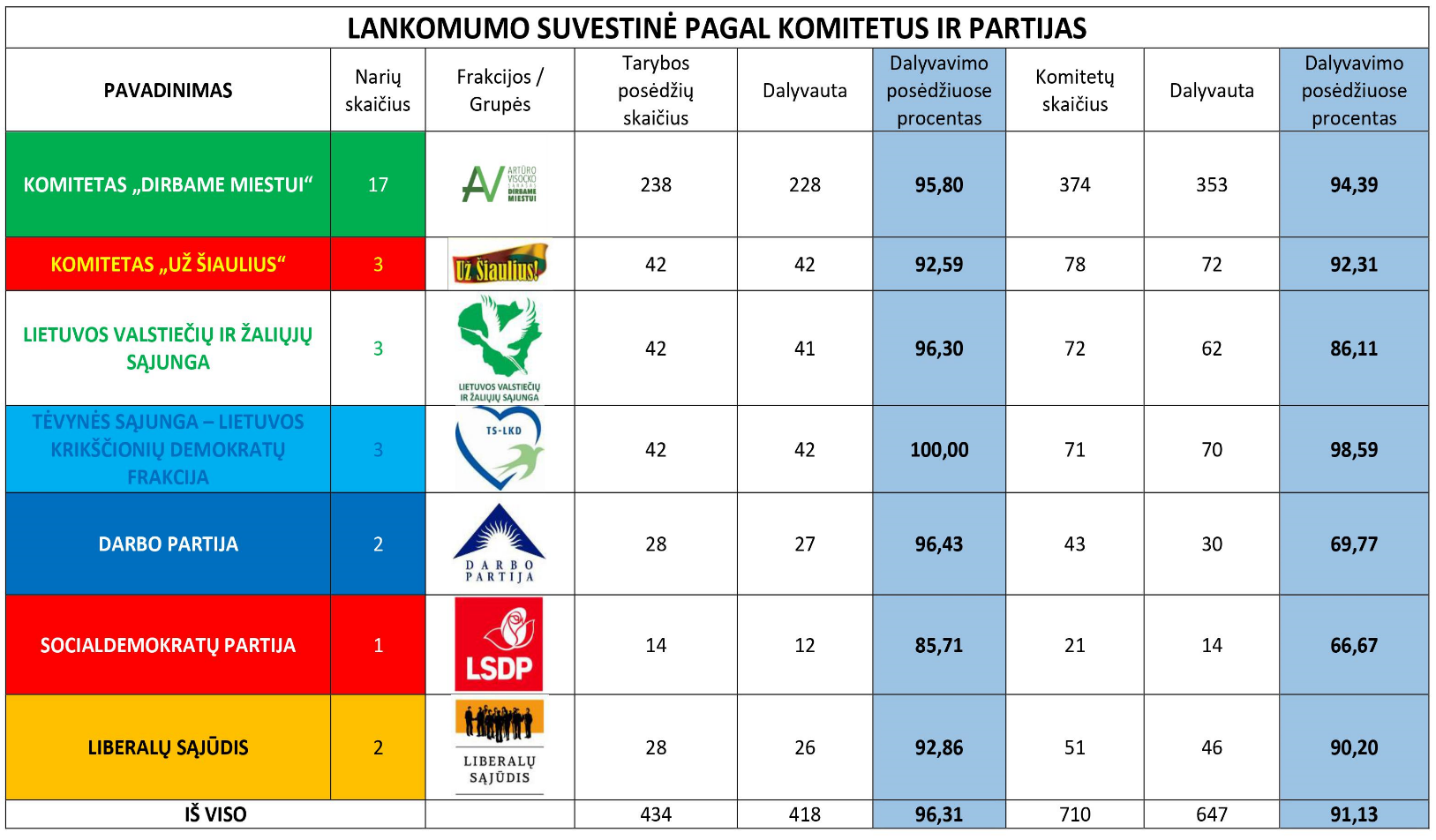 2.1. Finansų ir ekonomikos komiteto veikla2020 metais komitetą sudarė: Simona Potelienė (pirmininkė), Eduardas Bivainis (pirmininko pavaduotojas iki 2020-12-03), Gintautas Sitnikas (pirmininko pavaduotojas, paskirtas 2020 m. gruodžio 7 d. vykusio komiteto posėdžio Nr. TF-25 metu) ir nariai: Jonas Bartkus, Zakiras Medžidovas, Denis Michalenko, Saulius Stasiūnas, Pranas Nainys (nuo 2020-12-03).Komitetas kuruoja šias Savivaldybės veiklos sritis: finansų, ekonomikos ir turto valdymo, taip pat Šiaulių miesto savivaldybės biudžeto (toliau – savivaldybės biudžetas) projekto rengimą.2020 metais įvyko 26 komiteto posėdžiai. Nuo 2020 m. kovo 16 d. Vyriausybės nutarimu Lietuvoje įvedus karantiną, komiteto posėdžiai vyko nuotoliniu būdu, naudojantis vaizdo konferencinio ryšio platforma „Zoom“.Komiteto posėdžių metu buvo apsvarstyta 350 Tarybos sprendimų projektų, iš jų nepritarta trims, dėl 16 sprendimų projektų nuspręsta išreikšti nuomonę balsuojant Tarybos posėdžio metu.       Vienas iš pagrindinių komiteto posėdžių klausimų buvo dėl Šiaulių miesto savivaldybės 2020 metų biudžeto patvirtinimo, kurį Finansų ir ekonomikos komitetas svarstė kelis kartus. Savivaldybės biudžetą tikslinant ir koreguojant, klausimai dėl 2020-ųjų metų savivaldybės biudžeto buvo svarstomi Tarybos posėdžių salėje tiesiogiai transliuojant Šiaulių miesto gyventojams. Tiek tiesioginės transliacijos metu, tiek komitete detaliai buvo pristatomos atskiros programos. Komiteto nariai išsamiai išnagrinėjo šiuos miesto biudžetui, plėtrai ir gyventojams svarbius klausimus:Dėl Šiaulių miesto savivaldybės 2020–2022 metų strateginio veiklos plano patvirtinimo. Dėl Šiaulių miesto savivaldybės 2020 metų biudžeto patvirtinimo.Dėl ilgalaikės paskolos ėmimo.Dėl trumpalaikės paskolos ėmimo iš Lietuvos Respublikos finansų ministerijos.Dėl nekilnojamojo turto mokesčio tarifų nustatymo.Dėl žemės mokesčio tarifų ir neapmokestinamojo žemės sklypo dydžio nustatymo.Dėl fiksuotų pajamų mokesčio dydžių ir lengvatų, taikomų įsigyjant verslo liudijimus 2021 metais vykdomai veiklai, nustatymo.Dėl Akcinės bendrovės „Šiaulių energija“ 2020 metų investicijų plano suderinimo.Dėl Aukštos profesinės kvalifikacijos specialistų pritraukimo (skatinimo) dirbti Šiaulių miesto savivaldybės teritorijoje veikiančiose įmonėse finansinės paramos skyrimo tvarkos aprašo patvirtinimo.Dėl pritarimo įgyvendinti projektą „Investicinės aplinkos gerinimas Šiaulių laisvojoje ekonominėje zonoje“.Dėl pritarimo įgyvendinti projektą „Palankių sąlygų sudarymas ir plėtra Šiaulių mieste kuriant papildomą ekonominės veiklos centrą“.Dėl pritarimo įgyvendinti projektą „Sąlygų sukūrimas verslo plėtrai ir investicijų pritraukimui įrengiant viešąją susisiekimo infrastruktūrą Šiaulių mieste“.Dėl kultūros srities investicijų projekto teikimo 2021–2023 metų valstybės investicijų programos finansavimui gauti.Dėl pritarimo įgyvendinti projektą „Rūšiuojamuoju būdu surinktų maisto / virtuvės atliekų apdorojimo infrastruktūros sukūrimas Šiaulių regione“.Dėl pritarimo įgyvendinti atnaujintą projektą „Komunalinių atliekų rūšiuojamojo surinkimo infrastruktūros plėtra Šiaulių regione“ didesne apimtimi.Dėl pritarimo įgyvendinti projektą „Buvusių naftos bazių su aplinkinėmis teritorijomis Šiaulių m., Aviacijos g. (4463,4464), ir buvusios karinės teritorijos Šiaulių m., Aviacijos g. (11555, 11556, 11557), sutvarkymas“. Dėl Neformaliojo vaikų švietimo veiklų organizavimo ir finansavimo tvarkos aprašo patvirtinimo.Dėl Šiaulių miesto savivaldybės biudžetinių įstaigų vadovų darbo apmokėjimo sistemos aprašo patvirtinimo.Dėl Šiaulių miesto savivaldybės administracijos struktūros patvirtinimo.Komitetas išklausė ir pritarė Savivaldybės kontroliuojamų įmonių ir įstaigų ataskaitoms.2.2. Švietimo, kultūros ir sporto komiteto veikla2020 metais komitetą sudarė: Malikas Agamalijevas (pirmininkas), Vaidas Bacys (pirmininko pavaduotojas), Rimundas Domarkas, Egidijus Elijošius, Irmantas Kukulskis, Violeta Laugalienė, Juozas Pabrėža, Nijolė Prascevičienė, Edvardas Žakaris.Lietuvos Respublikos vyriausioji rinkimų komisija 2020 m. vasario 25 d. sprendimu Nr. Sp-18 nusprendė patenkinti savivaldybių tarybų narių rašytinius prašymus atsistatydinti ir pripažinti tarybų narių įgaliojimus nutrūkusiais nesuėjus terminui pagal Vietos savivaldos įstatymo 88 straipsnio 1 dalies 1 punktą, todėl atsistatydinus Vaidui Baciui, Tarybos nariui, išrinktam pagal Lietuvos Respublikos liberalų sąjūdžio iškeltų kandidatų sąrašą, 2020 m. balandžio 2 d. sprendimu Nr. T-93 patvirtinta nauja komiteto sudėtis: Malikas Agamalijevas (pirmininkas), Rimundas Domarkas, Egidijus Elijošius, Irmantas Kukulskis, Aurimas Lankas, Violeta Laugalienė, Juozas Pabrėža (pirmininko pavaduotojas), Nijolė Prascevičienė, Edvardas Žakaris.Per 2020 metus įvyko 21 komiteto posėdis. Nuo 2020 m. kovo 16 d. Vyriausybės nutarimu Lietuvoje įvedus karantiną, komiteto posėdžiai vyko nuotoliniu būdu, naudojantis vaizdo konferencinio ryšio platforma „Zoom“. Komitetas apsvarstė 315 klausimų, išnagrinėjo 307 Tarybos sprendimų projektus: pritarta 304 projektams, dėl trijų klausimų nusprendė nuomonę išreikšti balsuojant Tarybos posėdyje. Komitetas pateikė 2 siūlymus Savivaldybės administracijai ir jos skyriams.Didžiąją laiko dalį komitetas skyrė Tarybos sprendimų projektams švietimo, kultūros ir sporto klausimams nagrinėti:Dėl Šiaulių miesto savivaldybės tarybos 2018 m. lapkričio 8 d. sprendimo Nr. T-385 „Dėl Atlyginimo už vaikų, ugdomų pagal ikimokyklinio ir priešmokyklinio ugdymo programas, išlaikymą Šiaulių miesto savivaldybės švietimo įstaigose nustatymo tvarkos aprašo patvirtinimo“ pakeitimo.Dėl Šiaulių miesto savivaldybės tarybos 2019 m. kovo 7 d. sprendimo Nr. T-72 „Dėl Stasio Šalkauskio premijos skyrimo nuostatų patvirtinimo“ pakeitimo. Dėl Šiaulių miesto savivaldybės premijos „Šiaulių metų abiturientas“ skyrimo nuostatų patvirtinimo.Dėl pritarimo įgyvendinti projektą „Paslaugų centro vaikams įkūrimas Šiaulių regione“.Dėl pritarimo Šiaulių miesto savivaldybės, Raseinių, Kelmės ir Šiaulių rajonų savivaldybių bendradarbiavimo sutarčiai dėl religinio turizmo kūrimo ir skatinimo.Dėl Šiaulių miesto savivaldybės tarybos 2016 m. lapkričio 3 d. sprendimo Nr. T-386 „Dėl Masinių renginių organizavimo Šiaulių mieste tvarkos aprašo patvirtinimo“ pakeitimo.Dėl Šiaulių miesto savivaldybės tarybos 2020 m. kovo 5 d. sprendimo Nr. T-76 „Dėl klasių ir mokinių skaičiaus Šiaulių miesto bendrojo ugdymo mokyklose 2020–2021 mokslo metais nustatymo“ pakeitimo.Dėl Šaulių miesto savivaldybės tarybos 2019 m. liepos 4 d. sprendimo Nr. T-307 „Dėl biudžetinių įstaigų buhalterinės apskaitos“ pakeitimo.Dėl Šiaulių miesto savivaldybės premijų skyrimo perspektyviausiems sportininkams konkurso nuostatų patvirtinimo.Dėl Šiaulių miesto savivaldybės tarybos 2018 m. spalio 4 d. sprendimo Nr. T-350 „Dėl Šiaulių miesto savivaldybės mokymo lėšų paskirstymo ir panaudojimo tvarkos aprašo patvirtinimo“ pakeitimo. Dėl Šiaulių miesto savivaldybės tarybos 2015 m. gruodžio 28 d. sprendimo Nr. T-363 „Dėl didžiausio leistino Šiaulių miesto savivaldybės biudžetinių įstaigų pareigybių skaičiaus nustatymo“ pakeitimo. Dėl Šiaulių miesto kultūros centro „Laiptų galerija“ nuostatų patvirtinimo. Dėl Šiaulių miesto savivaldybės sporto projektų ir programų finansavimo tvarkos aprašo patvirtinimo.Dėl pritarimo įgyvendinti projektą „Ikimokyklinio ir mokyklinio ugdymo įstaigų sveikatos kabinetų aprūpinimas metodinėms priemonėmis Šiaulių miesto savivaldybėje“.Dėl Šiaulių miesto savivaldybės tarybos 2017 m. rugsėjo 7 d. sprendimo Nr. T-328 „Dėl Inžinerijos ir informatikos mokslų krypties studijų Šiaulių mieste paramos skyrimo tvarkos aprašo patvirtinimo“ pakeitimo.Dėl Šiaulių miesto savivaldybės neformaliojo vaikų švietimo teikėjų veiklos kokybės įsivertinimo ir išorinio vertinimo tvarkos aprašo patvirtinimo. Dėl mokyklinio autobuso perėmimo Šiaulių miesto savivaldybės nuosavybėn ir jo perdavimo valdyti, naudoti ir disponuoti patikėjimo teise. Dėl nešiojamųjų kompiuterių perėmimo Savivaldybės nuosavybėn ir jų perdavimo valdyti, naudoti ir disponuoti patikėjimo teise.Dėl Šiaulių miesto savivaldybės tarybos 2016 m. gruodžio 29 d. sprendimo Nr. T-438 „Dėl  Šiaulių miesto savivaldybės neformaliojo suaugusiųjų švietimo ir tęstinio mokymosi programų, finansuojamų savivaldybės biudžeto lėšomis, finansavimo ir atrankos tvarkos aprašo patvirtinimo“ pakeitimo. Dėl Šiaulių miesto savivaldybės tarybos 2017 m. rugsėjo 7 d. sprendimu Nr. T-327 „Dėl STEAM, STEAM JUNIOR IR INOSTART programų finansavimo tvarkos aprašo patvirtinimo“ pakeitimo. Dėl Šiaulių miesto savivaldybės tarybos 2019 m. liepos 4 d. sprendimo Nr. T-302 „Dėl atlyginimo už Šiaulių miesto savivaldybės švietimo ir sporto įstaigose teikiamas ugdymo paslaugas dydžio nustatymo“ pakeitimo. Dėl Erdvės pritaikymo integruotam gamtos mokslų ugdymui ir Šiaulių miesto bendruomenės švietimui programos patvirtinimo.Dėl Šiaulių miesto reprezentacinių renginių 2021–2023 metų sąrašo patvirtinimo.Komitetas dirbo daug, principingai ir atsakingai, dauguma komiteto narių aktyviai dalyvavo svarstymuose, reiškė savo nuomonę, teikė pasiūlymus. Komiteto nariai dalyvavo įvairių darbo grupių ir komisijų veikloje.2.3. Miesto ūkio ir plėtros komiteto veikla2020 metais komitetą sudarė: Rima Juškienė (pirmininkė), Domas Griškevičius, Gintautas Lukošaitis (pirmininko pavaduotojas), Giedrė Mendoza Herrera, Antanas Sireika, Martynas Šiurkus, Pranciškus Trijonis, Marijus Velička, Aurimas Žvinys. Komiteto nariui Domui Griškevičiui 2020 m. lapkričio 13 d. tapus Seimo nariu, 2020 m. gruodžio 3 d. sprendimu Nr. T-457 patvirtinta nauja komiteto sudėtis: Eduardas Bivainis, Rima Juškienė (pirmininkė), Gintautas Lukošaitis (pirmininko pavaduotojas), Giedrė Mendoza Herrera, Antanas Sireika, Martynas Šiurkus, Pranciškus Trijonis, Marijus Velička, Aurimas Žvinys.2020 metais įvyko 23 komiteto posėdžiai. Nuo 2020 m. kovo 16 d. Vyriausybės nutarimu Lietuvoje įvedus karantiną, komiteto posėdžiai vyko nuotoliniu būdu, naudojantis vaizdo konferencinio ryšio platforma „Zoom“. Buvo apsvarstyti 299 klausimai. Komitetas išnagrinėjo 294 Tarybos sprendimų projektus: pritarta 279 projektams, penkiems nepritarta, dėl devynerių klausimų nusprendė nuomonę išreikšti balsuojant Tarybos posėdyje, vienas sprendimo projektas grąžintas Savivaldybės administracijai tolimesniam tobulinimui atsižvelgus į komiteto išsakytus pasiūlymus. Komitetas pateikė 24 siūlymus Savivaldybės administracijai bei jos skyriams ir 5 prašymus dėl papildomos informacijos pateikimo.2020 metais komitetas svarstė šiuos svarbesnius klausimus: Dėl Šiaulių miesto savivaldybės tarybos 2019 m. gegužės 2 d. sprendimo Nr. T-167 „Dėl Šiaulių miesto savivaldybės vietinės reikšmės kelių (gatvių) tiesimo, taisymo (remonto), rekonstravimo, priežiūros, saugaus eismo sąlygų užtikrinimo, šių kelių (gatvių) inventorizavimo 2019–2021 metų programos, finansuojamos iš Kelių priežiūros ir plėtros programos finansavimo lėšų, objektų sąrašo patvirtinimo“ pakeitimo.Dėl pritarimo įgyvendinti projektą „Investicinės aplinkos gerinimas Šiaulių laisvojoje ekonominėje zonoje“.  Dėl pritarimo įgyvendinti projektą „Sąlygų sukūrimas verslo plėtrai ir investicijų pritraukimui įrengiant viešąją susisiekimo infrastruktūrą Šiaulių mieste“.  Dėl pritarimo įgyvendinti projektą „Palankių sąlygų sudarymas ir plėtra Šiaulių mieste kuriant papildomą ekonominės veiklos centrą“.Dėl pritarimo Šiaulių municipalinės aplinkos tyrimų laboratorijos vedėjo 2019 metų veiklos ataskaitai.Dėl pritarimo įgyvendinti projektą „Kraštovaizdžio būklės gerinimas Šiaulių mieste, II etapas“. Dėl Šiaulių miesto savivaldybės tarybos 2017 m. lapkričio 9 d. sprendimo Nr. T-396 „Dėl investuotojų atrankos, valstybinės žemės nuomos ne aukciono būdu Šiaulių pramoniniame parke ir įmonių, investavusių Šiaulių pramoniniame parke, atleidimo nuo nekilnojamojo turto ir nuomos už valstybinę žemę mokesčių“ pakeitimo. Dėl Šiaulių miesto savivaldybės tarybos 2020 m. balandžio 16 d. sprendimo Nr. T-100 „Dėl Šiaulių miesto savivaldybės tarybos 2018 m. liepos 5 d. sprendimo Nr. T-263 „Dėl Želdynų ir želdinių apsaugos taisyklių patvirtinimo“ pakeitimo“ pripažinimo netekusiu galios.Dėl Šiaulių miesto savivaldybės tarybos  2014 m. gruodžio 18 d. sprendimo Nr. T-395 „Dėl Šiaulių miesto daugiabučių gyvenamųjų namų savininkų bendrijų valdymo organų, jungtinės veiklos sutartimi įgaliotų asmenų ir Savivaldybės paskirtų bendrojo naudojimo objektų administratorių veiklos priežiūros ir kontrolės taisyklių patvirtinimo“ pakeitimo.Dėl Aukštos profesinės kvalifikacijos specialistų pritraukimo (skatinimo) dirbti Šiaulių miesto savivaldybės teritorijoje veikiančiose įmonėse finansinės paramos skyrimo tvarkos aprašo patvirtinimo.Dėl Taksi stotelių įrengimo Šiaulių miesto savivaldybės teritorijoje tvarkos aprašo patvirtinimo.Dėl Šiaulių miesto savivaldybės tarybos 2019 m. spalio 3 d. sprendimo Nr. T-390 „Dėl Šiaulių miesto savivaldybės energinio efektyvumo didinimo daugiabučiuose namuose programos patvirtinimo“ pakeitimo. Dėl pritarimo dalyvauti projekte „Geležinkelių transporto aplinkos apsaugos priemonių (triukšmą slopinančių priemonių) diegimas Šiaulių miesto savivaldybėje“.Dėl Autobusų stotelių paviljonų, skirtų keleiviams laukti autobusų, su vitrina išorinei reklamai viešo nuomos konkurso skelbimo.Dėl pritarimo įgyvendinti projektą „Šiaulių miesto viešojo transporto priemonių parko atnaujinimas“.Dėl Šiaulių miesto savivaldybės tarybos 2013 m. spalio 31 d. sprendimu Nr. T-244 „Dėl Vietinės rinkliavos už naudojimąsi Šiaulių miesto savivaldybės tarybos nustatytomis vietomis automobiliams statyti nuostatų patvirtinimo“ pakeitimo.Dėl Nenaudojamų, naudojamų ne pagal paskirtį arba neprižiūrimų statinių ir patalpų 2020 metų sąrašo patvirtinimo.Dėl Laisvų nesuplanuotų teritorijų rezervavimo koncepcijos plano patvirtinimo.Dėl Šiaulių miesto savivaldybės tarybos 2020 m. kovo 5 d. sprendimo Nr. T-60 „Dėl Keleivinio kelių transporto vietiniais (miesto) susisiekimo maršrutais viešųjų paslaugų teikimo ir operatoriaus veiklos sutarčių patvirtinimo, įgaliojimų suteikimo ir sprendimo pripažinimo netekusiu galios“ pakeitimo.Dėl Šiaulių miesto savivaldybės tarybos 2017 m. gegužės 25 d. sprendimo Nr. T-190 „Dėl keleivių vežimo reguliariaisiais vietinio susisiekimo autobusų maršrutais Šiaulių mieste kainų nustatymo“ pakeitimo.Dėl Šiaulių miesto savivaldybės tarybos 2018 m. lapkričio 8 d. sprendimo Nr. 370 „Dėl Šiaulių miesto savivaldybės daugiabučių gyvenamųjų namų maksimalių techninės priežiūros tarifų patvirtinimo“ pakeitimo.Dėl Šiaulių miesto savivaldybės tarybos 2017 m. birželio 29 d. sprendimo Nr. T-265 „Dėl Elektroninio bilieto su nuolaida, skirto Šiaulių miesto gyventojams važiuoti Šiaulių miesto reguliaraus susisiekimo autobusais, įsigijimo ir naudojimo tvarkos aprašo patvirtinimo“ pakeitimo.Komitetas dirbo daug, principingai ir atsakingai, dauguma komiteto narių aktyviai dalyvavo svarstymuose, reiškė savo nuomonę, teikė pasiūlymus. Komiteto nariai dalyvavo įvairių darbo grupių ir komisijų veikloje.2.4. Sveikatos ir socialinių reikalų komiteto veikla2020 metais komitetą sudarė: Irina Barabanova (pirmininkė), Vytautas Juškus (pirmininko pavaduotojas), Gediminas Beržinis Beržinskas, Danguolė Martinkienė, Irena Vidžiūnienė.Komitetas kuruoja šias Savivaldybės veiklos sritis: viešosios tvarkos, sveikatos priežiūros, socialinės paramos.2020 metais vyko 19 komiteto posėdžių. Nuo 2020 m. kovo 16 d. Vyriausybės nutarimu Lietuvoje įvedus karantiną, komiteto posėdžiai vyko nuotoliniu būdu, naudojantis vaizdo konferencinio ryšio platforma „Zoom“.Sveikatos ir socialinių reikalų komitetas aktyviai dalyvavo pristatant 2020 metų savivaldybės biudžeto projektą, kuris buvo svarstomas Tarybos posėdžių salėje tiesiogiai transliuojant Šiaulių miesto gyventojams. Tiek tiesioginės transliacijos metu, tiek komiteto posėdyje detaliai buvo pristatomos atskiros programos.Komitetas apsvarstė 289 Tarybos sprendimų projektus, iš jų nepritarė vienam, dėl dviejų sprendimų projektų nusprendė išreikšti nuomonę balsuojant Tarybos posėdyje. Komiteto posėdžio metu buvo svarstomas klausimas dėl socialinio taksi paslaugų Šiaulių mieste, kurį pristatė Solveiga Tatkevičiūtė, Socialinio taksi vadovė.Komiteto pirmininkė Irina Barabanova atkreipė dėmesį į problemas, klausė komiteto narių nuomonės dėl asmenų su negalia ilgalaikės socialinės globos paslaugos, nes pastebimas ilgalaikės socialinės globos paslaugų trūkumas. Komitetas teikė rekomendaciją Savivaldybės administracijai dėl informacijos pasidalijimo su nevyriausybinėmis organizacijomis dėl paslaugos „Senjoras-senjorui“. Taip pat kėlė klausimą dėl sisteminių klaidų elektroninėje erdvėje, kad būtų operatyviai nuskaitomi ir pasirašomi duomenys, kuriuos siunčia poliklinikų gydytojai ligoninei dėl rentgeno nuotraukų.2020 metais komitetas, spręsdamas miesto bendruomenės sveikatos priežiūros ir socialines problemas, svarstė šiuos svarbesnius klausimus:Dėl Šiaulių miesto savivaldybės 2020–2022 metų strateginio veiklos plano patvirtinimo. Dėl Šiaulių miesto savivaldybės 2020 metų biudžeto patvirtinimo.Dėl Šiaulių miesto savivaldybės 2020 metų socialinių paslaugų plano patvirtinimo.Dėl Šiaulių miesto savivaldybės 2020 m. užimtumo didinimo programos patvirtinimo.Dėl Šiaulių miesto savivaldybės vaikų globos namų teikiamos socialinės globos pertvarkos 2020–2023 metų priemonių plano patvirtinimo.Dėl Piniginės socialinės paramos ir pašalpų nepasiturintiems Šiaulių miesto  savivaldybės gyventojams teikimo tvarkos aprašo patvirtinimo.Dėl Dienos socialinės globos skyrimo, teikimo ir mokėjimo už paslaugą tvarkos aprašo patvirtinimo“ pakeitimo.Dėl sveikatos priežiūros įstaigos paskyrimo teikti pirminio lygio asmens sveikatos priežiūros paslaugas.Dėl Butų pirkimo pagal projektą „Socialinio būsto fondo plėtra Šiaulių miesto savivaldybėje“ komisijos sprendimo patvirtinimo.Dėl pritarimo įgyvendinti projektą „Bendruomeninių apgyvendinimo bei užimtumo paslaugų asmenims su proto ir psichikos negalia plėtra Šiaulių mieste“.Dėl pritarimo įgyvendinti projektą „Ikimokyklinio ir mokyklinio ugdymo įstaigų sveikatos kabinetų aprūpinimas metodinėms priemonėmis Šiaulių miesto savivaldybėje“.Dėl pritarimo dalyvauti projekte „Geležinkelių transporto aplinkos apsaugos priemonių (triukšmą slopinančių priemonių) diegimas Šiaulių miesto savivaldybėje“.Dėl pritarimo įgyvendinti atnaujintą projektą „Komunalinių atliekų rūšiuojamojo surinkimo infrastruktūros plėtra Šiaulių regione“ didesne apimtimi.Dėl pritarimo įgyvendinti projektą „Rūšiuojamuoju būdu surinktų maisto / virtuvės atliekų apdorojimo infrastruktūros sukūrimas Šiaulių regione“.Dėl Šiaulių miesto savivaldybės administracijos struktūros patvirtinimo.Komitetas išklausė ir pritarė  Savivaldybei pavaldžių įstaigų ataskaitoms. Kontrolės komiteto veikla Iki 2020 m. balandžio 2 d. Kontrolės komitetą Šiaulių miesto savivaldybės tarybos 2019 m. gegužės 2 d. sprendimu Nr. T-175 sudarė: Jonas Bartkus, Gintautas Lukošaitis (pirmininko pavaduotojas), Denis Michalenko (pirmininkas), Aurimas Žvinys. Nuo 2020 m. balandžio 2 d. Šiaulių miesto savivaldybės tarybos sprendimu Nr. T-94  Kontrolės komitetą sudarė: Aurimas Lankas (pirmininkas), Gintautas Lukošaitis (pirmininko pavaduotojas), Denis Michalenko, Aurimas Žvinys. 2020 metais įvyko 8 Kontrolės komiteto posėdžiai, iš jų vienas išvažiuojamasis posėdis. Nuo 2020 m. kovo 16 d. Vyriausybės nutarimu Lietuvoje įvedus karantiną, komiteto posėdžiai vyko nuotoliniu būdu, naudojantis vaizdo konferencinio ryšio platforma „Zoom“. Kontrolės komitetas apsvarstė 20 klausimų. Šiaulių miesto savivaldybės kontrolės ir audito tarnybai (toliau – Savivaldybės kontrolės ir audito tarnyba) ir Savivaldybės administracijai pateikta rekomendacija ir pasiūlymas bei 6 prašymai dėl informacijos pateikimo.  Kontrolės komiteto darbas yra kolegialus, tad posėdžiuose dalyvavo ir svarstomais klausimais nuomonę išreiškė ne tik Kontrolės komiteto nariai, bet ir Savivaldybės kontrolės ir audito tarnybos, Savivaldybės administracijos darbuotojai, Savivaldybei pavaldžių įstaigų vadovai, atstovai. Kontrolės komitetas svarstė šiuos klausimus: Dėl Savivaldybės kontrolės ir audito tarnybos 2019 m. veiklos ataskaitos.Dėl Kontrolės komiteto 2020–2021 metų veiklos programos.Dėl Prisikėlimo aikštės ir jos prieigų rekonstrukcijos eigos, įsipareigojimų vykdymo, sutarčių pratęsimo ar naujų sudarymo. Dėl statybos rangos sutarties Nr. SŽ-1134 ir jos papildomų susitarimų. Dėl Šiaulių miesto savivaldybės kontrolės ir audito tarnybos 2020 metų veiklos plano. Dėl Savivaldybės pasirašytų ir pratęstų rangos sutarčių situacijos.Dėl Koncesijos sutarties dėl Šiaulių arenos vykdymo.Dėl UAB „Busturas“ kompensuojamų lėšų.Dėl UAB „Busturas“ veiklos.Dėl vėluojančių / vėlavusių Savivaldybės investicinių projektų įgyvendinimo.Dėl stoginių keleiviams viešojo transporto sustojimo vietose Šiauliuose situacijos.Dėl bulvaro šviestuvų pamatų.Dėl Savivaldybės kontrolės ir audito tarnybos 2021 metų veiklos plano projekto. Dėl Savivaldybės kontrolės ir audito tarnybos 2021 metų programos sąmatos.Dėl Vietinės rinkliavos už naudojimąsi Šiaulių miesto savivaldybės tarybos nustatytomis vietomis automobiliams statyti nuostatų ir sutarties su UAB „Stova“.Dėl naujų nakvynės namų įkūrimo Tiesos g. 3 rangos darbų pirkimo ir finansavimo skyrimo. Kontrolės komitetas sausio mėnesį apsvarstė ir pritarė Savivaldybės kontrolės ir audito tarnybos 2020 metų veiklos ataskaitai. Parengė ir pateikė Tarybai tvirtinti Kontrolės komiteto 2020–2021 metų veiklos programą, aptarė Prisikėlimo aikštės ir jos prieigų rekonstrukcijos eigą, įsipareigojimų vykdymą, statybos rangos sutartį Nr. SŽ-1134 ir jos papildomus susitarimus. Svarstė gautus gyventojų prašymus ir raštus. Gegužės mėnesį Kontrolės komitetas išklausė informaciją apie situaciją dėl Savivaldybės pasirašytų ir pratęstų rangos sutarčių, prašė Savivaldybės administracijos peržiūrėti visas sutartis ir pateikti komitetui informaciją apie pritaikytas sankcijas. Aptarė, kaip Šiaulių arena vykdė Koncesijos sutartį, prašė komiteto nariams pateikti Šiaulių arenos 2018–2019 metų ataskaitas, teiktas Savivaldybės administracijai. Išklausė informaciją apie 2020 metais UAB „Busturas“ patirtas išlaidas, gautas ir negautas pajamas. Komiteto nariai prašė pateikti išsamią informaciją apie 12-o maršruto charakteristiką (sąnaudų priskyrimą, pelningumą, UAB „Busturas“ pajamų dalies netekimą, informaciją apie keleivių sumažėjimą, mėnesines kompensacijas).Kontrolės komitetas birželio mėnesį išvažiuojamajame posėdyje išsamiai susipažino su UAB „Busturas“ veikla. UAB „Busturas“ atstovai pristatė bendrovės veiklą per sausio–gegužės mėnesių laikotarpį, bendrus įmonės rezultatus, bendrą statistiką apie prastovas įmonės darbuotojams karantino laikotarpiu, tolimojo susiekimo veiklos plano (nuostolį) per 2020 metų sausio–gegužės mėnesio laikotarpį, autobusų stoties pelną (nuostolį) per 2020 metų sausio–gegužės mėnesių laikotarpį. Išklausė informaciją apie miesto maršrutais pervežtų keleivių (žymėjimų) skaičių, miesto maršrutų ridą, miesto maršrutų įvykdytus reisus, miesto maršrutų reisus, nutrauktus dėl karantino, apie reisų skaičius, sumažintus nuo kovo 20 d. ir balandžio 1 d. Komitetas siūlė UAB „Busturas“ veiklą organizuoti optimaliau, optimizuoti miesto maršrutus ir mokėti vežėjams už pervežtą kilometrą. Rugsėjo mėnesį Kontrolės komitetas aptarė Savivaldybės kontrolės ir audito tarnybos 2020 metų veiklos plano vykdymą. Komiteto nariai diskutavo dėl papildomų kontrolės ir tarpinių ataskaitų rengimo galimybių, dėl įstaigose nustatytų pažeidimų ir ilgalaikio turto perdavimo bei apskaitos, dėl žemės sklypų formavimo ir efektyvaus jų valdymo, dėl butų pirkimo, dėl savivaldybės būsto nuomos kainos apskaičiavimo, dėl rekomendacijų įgyvendinimo plano ir jo pateikimo. Kontrolės komitetas spalio mėnesį apsvarstė situaciją dėl vėluojančių / vėlavusių Savivaldybės investicijų projektų įgyvendinimo ir vykdymo, dėl gautų papildomų lėšų panaudojimo ir įsisavinimo, dėl viešosiose erdvėse vykdomų projektų įgyvendinimo, dėl Statybos skyriaus kuruojamų projektų įgyvendinimo. Prašė Savivaldybės administracijos pateikti komiteto nariams informaciją apie pakeistus rangos darbų atlikimo grafikus, vėlavimus. Aptarė situaciją dėl stoginių keleiviams viešojo transporto sustojimo vietose Šiauliuose. Apsvarstė gautą raštą dėl bulvaro šviestuvų pamatų.Lapkričio mėnesį Kontrolės komitetas apsvarstė ir teikė pasiūlymus dėl Savivaldybės kontrolės ir audito tarnybos 2021 metų veiklos plano projekto. Taip pat įvertino, pritarė ir teikė Tarybai išvadą dėl Savivaldybės kontrolės ir audito tarnybos 2021 metų veiklos planui vykdyti reikalingų asignavimų. Aptarė klausimus dėl vietinės rinkliavos už naudojimąsi Tarybos nustatytomis vietomis automobiliams statyti nuostatų ir sutarties su UAB „Stova“, taip pat dėl naujų nakvynės namų įkūrimo Tiesos g. 3 rangos darbų pirkimo ir finansavimo skyrimo.Gruodžio mėnesį apsvarstęs informaciją apie Savivaldybės kontrolės ir audito tarnybos 2020 metų veiklos plano vykdymą, Kontrolės komitetas nusprendė rekomenduoti Savivaldybės administracijai apsvarstyti galimybę pirkti paslaugą dėl efektyvios Savivaldybės nekilnojamojo turto valdymo strategijos parengimo.Kontrolės komitetas dirbo principingai ir atsakingai, komiteto nariai dalyvavo svarstymuose, reiškė savo nuomonę, teikė prašymus ir pasiūlymus.IV SKYRIUS			TARYBOS SUDARYTŲ KOMISIJŲ VEIKLA	2020 metų laikotarpiu veiklą vykdė 11 komisijų, patvirtintų Tarybos sprendimais. Komisijos sudarytos iš Tarybos narių, Savivaldybės administracijos darbuotojų, seniūnijų, Savivaldybei pavaldžių institucijų atstovų ir socialinių partnerių, visuomenės atstovų. Šiaulių miesto savivaldybės etikos komisija2020 metais įvyko iš viso 3 Etikos komisijos posėdžiai, kurių metu buvo svarstyti Tarybos narių posėdžių lankomumo klausimai, pareiškėjų raštiški pareiškimai dėl Tarybos narių elgesio atitikties Lietuvos Respublikos viešųjų ir privačių interesų derinimo įstatymui ir kitiems teisės aktams, taip pat kiti Etikos komisijos veiklos klausimai. Iš viso Etikos komisija apsvarstė 8 klausimus.Minėtu laikotarpiu Etikos komisija atliko tris tyrimus. Du tyrimai buvo dėl Tarybos nario Marijaus Veličkos elgesiu galimai padarytų pažeidimų ir vienas tyrimas vyko dėl Tarybos nario Gintauto Sitniko elgesiu galimai padaryto pažeidimo. Visais atvejais Etikos komisija priėjo prie išvados, kad minėti Tarybos nariai savo elgesiu pažeidimų nepadarė.2020 metais taip pat buvo atliekama Tarybos narių Tarybos posėdžių lankomumo analizė.Šiaulių miesto garbės piliečio vardo suteikimo komisijaŠiaulių miesto savivaldybės tarybos 2020 m. rugsėjo 3 d. sprendimu Nr. T-309 Garbės piliečio vardas suteiktas Algirdui Butkui. Algirdas Butkus – ilgametis AB Šiaulių banko vadovas, įvertintas už sumanius ir profesinius sprendimus, stipraus tautinio verslo plėtrą ir rūpestį jo stabilumu, ilgametės paramos smulkiajam ir vidutiniam verslui inicijavimą, gražią miesto ir regiono vardo sklaidą per atsakingą lietuviškąją bankininkystę, paramą kultūrai ir sportui.Aukštabalio multifunkcinio komplekso eksploatavimo koncesijos suteikimo sutarties vykdymo priežiūros komisija2020 metais komisija organizavo 3 posėdžius, kurių metu buvo svarstyti klausimai dėl 2020 metų investicijų ir remonto darbų planų. Pritarta dėl Šiaulių arenos avarinio apšvietimo įrenginių keitimo, taip pat pagrindinės krepšinio aikštės ir treniruočių aikštės dangos remonto darbų.Svarstyta finansinio rinkinio ir 2019 metų veiklos ataskaita. Finansiniai 2019 metai buvo nuostolingi, veiklos rezultatas – 43 728 Eur nuostolis, nors per 2019 metus Šiaulių arenoje apsilankė 182 tūkst. žmonių, buvo suorganizuoti 240 renginiai. Iš jų – 29 sporto, 84 kultūriniai renginiai, vyko 127 konferenciniai renginiai. VšĮ „Pramogų sala“ suorganizavo 26  renginius, kuriuose užimta ne mažiau kaip 50 proc. visų įrengtų sėdimų vietų (pagal Koncesijos sutarties 11.1 papunktį).Pagal 2018 m. spalio 8 d. papildomą susitarimą prie Koncesijos sutarties buvo susitarta, kad koncesijos mokestis vieną kartą per atitinkamus metus turi būti koreguojamas atsižvelgiant į vidutinį metinį vartotojų kainų indekso procentinį pokytį, skaičiuojamą 12-os mėnesių periodo, pasibaigiančio prieš koregavimo dieną einančių metų paskutinį mėnesį, atžvilgiu. 2019 metais paskelbtas vidutinis metinis vartotojų kainų indeksas − 2,3 proc. Pagal šį indeksą apskaičiuotas koncesijos metinis mokestis turi būti padidintas 3 680 Eur, pagal susitarimą pakoreguotas koncesijos mokestis yra laikomas nauju baziniu koncesijos mokesčiu, kuris koreguojamas kitais metais. Už 2019 metus papildomai turi būti sumokėti 3 680 Eur, o 2020 metais metinis koncesijos mokestis yra ne 160 000, o 163 680 Eur.Šiaulių miesto savivaldybės narkotikų kontrolės komisija2020 metais organizuotas 1 komisijos posėdis, kurio metu buvo aptartas ir patvirtintas 2021 metų metų veiklos planas. Parengta ir Tarybos posėdyje patvirtinta Šiaulių miesto savivaldybės narkotikų kontrolės komisijos 2019 metų veiklos ataskaita.Šiaulių miesto savivaldybės smulkiojo verslo rėmimo komisija2020 metais Šiaulių miesto savivaldybės smulkiojo verslo rėmimo komisijoje dirbo 11 narių. Komisija sudaryta iš Savivaldybės administracijos, Tarybos, asocijuotų verslo struktūrų, Užimtumo tarnybos, Lietuvos smulkiųjų verslininkų ir prekybininkų asociacijos Šiaulių skyriaus, Šiaulių verslo inkubatoriaus atstovų.Kaip ir ankstesniais metais, 2020 metais buvo aktyviai įgyvendinamos verslumo skatinimo priemonės. 2020 metais įvyko 15 posėdžių. Paraiškos komisijai buvo teikiamos dėl įmonių steigimo išlaidų dalinio dengimo, mokymosi išlaidų dalinio dengimo,  verslo projektų konkursams, Įrangos ir įrankių įsigijimo išlaidų dalinio dengimo konkursui. 2016 ir 2017 metais parama verslui pasinaudojo 25 verslo subjektai, 2018 metais parama skirta 50 pareiškėjų, 2019 metais sulaukta paraiškų ir finansavimas skirtas 51 pareiškėjui, 2020 metais – 39 pareiškėjams.2020 metais parama skirta 5 Jaunimo verslo projektų konkurso nugalėtojams, Vyresnių nei 50 metų asmenų verslo projektų konkurse finansavimas skirtas 4 pareiškėjams.Per ataskaitinį laikotarpį surengti 2 verslumo skatinimo renginiai nuotoliniu būdu, 1 išeinamasis vizitas į Šiaulių universitetą, kurio metu pristatytos smulkiojo verslo paramos priemonės ir galimybės gauti finansavimą. Taip pat priemonės pristatytos Užimtumo tarybos organizuotame renginyje. Dalyvauta 1 konferencijoje, kur buvo pristatyta Šiaulių miesto verslo ir investicinė aplinka. Informacija apie Savivaldybės teikiamą paramą skelbta Savivaldybės interneto svetainėje, vietinėje spaudoje, Savivaldybės paskyroje feisbuke.Antikorupcijos komisija2020 metais suorganizuoti 4 komisijos posėdžiai. Antikorupcijos komisija svarstė ir pateikė Tarybai tvirtinti Šiaulių miesto savivaldybės 2020–2021 metų korupcijos prevencijos programą, kuri buvo patvirtinta ir skelbiama Savivaldybės interneto svetainėje. Antikorupcijos komisija posėdžiuose taip pat svartė šiuos klausimus:Dėl Šiaulių miesto savivaldybės atvirų duomenų bazėje skelbiamų duomenų, bazės atnaujinimo ir kitų su tuo susijusių klausimų.Dėl naujos Šiaulių miesto savivaldybės interneto svetainės www.siauliai.lt projekto pristatymo.Dėl viešųjų pirkimų vykdymo tvarkos Šiaulių miesto savivaldybės administracijoje bei vykdomo viešojo pirkimo adresu: Tiesos g. 3, Šiauliai. Dėl STT išvados „Dėl korupcijos rizikos analizės Šiaulių miesto, Telšių ir Raseinių rajonų savivaldybių būsto ir socialinio būsto įsigijimo, skyrimo, kontrolės ir būklės gerinimo / remonto darbų organizavimo veiklos srityse“ ir priemonių įgyvendinimo. Lietuvos Respublikos specialiųjų tyrimų tarnyba (toliau – STT), atlikdama korupcijos rizikos analizę, rimtų trūkumų Šiaulių miesto savivaldybėje nenustatė. Tačiau siekiant mažinti korupcijos pasireiškimo riziką, Šiaulių miesto ir kitoms savivaldybėms buvo pasiūlyta:Šiaulių miesto savivaldybei vidaus teisės aktais reglamentuoti prašymų atidėti socialinio būsto nuomos siūlymo teikimą, nagrinėjimo tvarką, nustatyti terminus, taip pat sąlygas ir priežastis, kurioms esant asmuo (šeima) gali prašyti atidėti socialinio būsto nuomos siūlymą.Savivaldybėms nustatyti, kokius reikalavimus (patirtį, kvalifikaciją ir pan.) turi atitikti pirkimo komisijos nariai, komisijos narių rotavimo ir nusišalinimo mechanizmą bei spręsti dėl komisijos veiklos dokumentų viešinimo ir posėdžių įrašų darymo.Savivaldybėms užtikrinti, kad būtų atskirtos socialinio būsto pirkimo, nuomos organizavimo, sprendimų priėmimo, veiklos kontrolės vykdymo funkcijos, ir į būstų pirkimo komisijos sudėtį neskirti darbuotojų, kurių tiesioginės funkcijos susijusios su socialinio būsto veiklos kontrolės vykdymu.Šiaulių miesto savivaldybei, mažinant korupcijos pasireiškimo riziką, pasiūlyta: Savivaldybės teisiniame reglamentavime įtvirtinti ir periodiškai vykdyti laisvų socialinių būstų nuomos siūlymų teikimo kontrolę, aiškiai nustatyti, kokiais atvejais sprendimus dėl socialinio būsto nuomos siūlymo priima ne atsakingas darbuotojas ar struktūrinis padalinys, bet komisija.Savivaldybės teisiniame reglamentavime aiškiai nustatyti, per kiek laiko laisvus / atsilaisvinusius ir asmens (šeimos) poreikius atitinkančius socialinius būstus Savivaldybės administracija privalo siūlyti laukiantiesiems.Savivaldybei svarstyti galimybę duomenis apie laisvus / atsilaisvinusius būstus tvarkyti automatizuotai, naudojant informacines sistemas ir tokiu būdu sumažinant su žmogiškuoju veiksniu susijusias klaidas ir galimą korupcijos riziką.Šiaulių miesto savivaldybei, mažinant korupcijos pasireiškimo riziką, pasiūlyta:Savivaldybei aiškiai reglamentuoti socialinio būsto būklės gerinimo (remonto) darbų organizavimo tvarką, kriterijus, pagal kuriuos būtų vertinamas socialinio būsto būklės gerinimo (remonto) darbų organizavimo procesas.Per minėtą  laikotarpį  Antikorupcijos komisija gavo vieną piliečio prašymą, kurį buvo atsisakyta nagrinėti, nes prašyme buvo nenurodyti konkretūs nusižengimo faktai, o pats pranešimas nesusijęs su Antikorupcijos komisijos funkcijomis. Apie priimtą Antikorupcijos komisijos sprendimą informuotas ir asmuo, pateikęs prašymą. Kaip ir kiekvienais metais, III ketvirtį atliktas korupcijos tikimybės pasireiškimas. 2020 metais jis buvo atliekamas Šiaulių miesto savivaldybės administracijos statybą leidžiančių dokumentų išdavimo veiklos srityje (2020 m. spalio 27 d.) išvada dėl korupcijos pasireiškimo tikimybės S-4288). Išanalizavus  Savivaldybės administracijos veiklą, išduodant statybą leidžiančius dokumentus, ir atsižvelgiant į tai, kad Savivaldybės administracijos valstybės tarnautojų nusikalstamo pobūdžio korupcinių veiksmų priimant sprendimus dėl statybą leidžiančių dokumentų (ne) išdavimo nenustatyta, o nurodyto proceso problemų kyla daugiausia dėl neefektyvių darbo organizavimo procesų, buvo padaryta  išvada, kad Savivaldybės administracijoje statybą leidžiančių dokumentų išdavimo srityje korupcijos pasireiškimo tikimybė yra sumažinta iki minimumo. Analizuojama veikla yra susijusi su leidimų išdavimu, todėl išlieka tikimybė korupcijai dėl neteisėtų ir nusikalstamų veikų, tačiau analizuojamu laikotarpiu šioje Savivaldybės administracijos veiklos srityje korupcinio pobūdžio pažeidimų ar kitų tapataus pobūdžio, tačiau mažiau pavojingų teisės pažeidimų nustatyta nebuvo. Pažymėtina, kad savivaldybės įstaigos, vadovaujantis Lietuvos Respublikos korupcijos prevencijos  įstatymu (toliau – Korupcijos prevencijos įstatymas), Korupcijos rizikos analizės atlikimo tvarka, patvirtinta Vyriausybės 2002 m.  spalio 8 d. nutarimu Nr. 1601, Valstybės ir savivaldybės įstaigų veiklos sričių, kuriose egzistuoja didelė korupcijos pasireiškimo tikimybė, nustatymo rekomendacijomis, patvirtintomis STT direktoriaus įsakymu 2011 m. gegužės 13 d. įsakymu Nr. 2-170, taip pat  2019 metais, atliko korupcijos pasireiškimo tikimybės nustatymą tam tikrose srityse. Įstaigų išvados dėl korupcijos pasireiškimo nustatymo  kartu su 2020 m. spalio 27 d. išvada dėl korupcijos pasireiškimo tikimybės Nr. S-4288 buvo STT Šiaulių valdybai įvertinti. STT Šiaulių valdyba, vadovaudamasi Korupcijos prevencijos įstatymu, Vyriausybės 2002 m. spalio 8 d. nutarimu Nr. 1601 „Dėl korupcijos rizikos analizės atlikimo tvarkos patvirtinimo“ ir STT direktoriaus 2013 m. kovo 29 d. įsakymu Nr. 2-102 ,,Dėl Lietuvos Respublikos specialiųjų tyrimų tarnybos pareigūnų atliekamo išvadų dėl korupcijos pasireiškimo tikimybių vertinimo ir korupcijos rizikos analizės atlikimo tvarkos aprašo patvirtinimo“, susipažinusi su pateikta 2020 m. spalio 27 d. išvada Nr. S-4288 ,,Dėl korupcijos pasireiškimo tikimybės“, pastabų ir pasiūlymų nepateikė.  Antikorupcijos komisijos atstovai 2020 m. rugsėjo 24 d. dalyvavo Antikorupcinio švietimo skyriaus organizuojamose Skaidrumo orientacinėse varžybose.Šiaulių miesto savivaldybės neveiksnių asmenų būklės peržiūrėjimo komisija2020 metais komisija organizavo 14 posėdžių, inicijavo 294 asmenų būklės peržiūrėjimo bylas, išnagrinėjo 279 komisijos inicijuotų asmens būklės peržiūrėjimo bylas. Nepasiektos vertinimo kriterijų reikšmės, nes 2020 metų pabaigoje komisija inicijavo asmenų, teismo sprendimu pripažintų neveiksniais tam tikrose srityse, būklės peržiūrėjimą, kurių būklė bus peržiūrėta 2021 metų artimiausiame komisijos posėdyje.Savivaldybės administracija, koordinuodama valstybės biudžeto specialiąją tikslinę dotaciją, skiriamą neveiksnių asmenų būklės peržiūrėjimo funkcijai atlikti, teikė informaciją už šių lėšų panaudojimą (sąmatų, ataskaitų ir kt. dokumentų rengimas).Šiaulių miesto savivaldybei priklausančio turto (akcijų) privatizavimo komisija2020 metais komisija svarstė Savivaldybei nuosavybės teise priklausančių AB Šiaulių banko vardinių akcijų privatizavimo programos sudarymo, būdo pasirinkimo ir terminų nustatymo klausimą. Šiaulių miesto savivaldybės tarybos 2019 m. liepos 4 d. sprendimu Nr. T-289 „Dėl Šiaulių miesto savivaldybei nuosavybės teise priklausančių akcinės bendrovės Šiaulių banko akcijų įtraukimo į Privatizavimo objektų sąrašą“ buvo įtraukta AB Šiaulių banko 416 180 (keturi šimtai šešiolika tūkstančių vienas šimtas aštuoniasdešimt) vienetų vardinių akcijų, kurių bendra nominalioji vertė 120 692,20 Eur, vienos akcijos nominalioji vertė 0,29 Eur.Komisija pritarė, kad viešas akcijų pardavimas būtų vykdomas reguliuojamos rinkos operatoriaus techninėmis  organizacinėmis priemonėmis – per vertybinių popierių biržą ir nustatė akcijų pardavimo sąlygas:Parduoti 416 180 vienetų vardinių akcijų, kurių vienos nominali vertė – 0,29 Eur.Vykdyti vardinių akcijų privatizavimą viešo akcijų pardavimo būdu.Parduoti akcijas rinkos verte, bet ne mažiau kaip 0,43 Eur už vieną akciją.Nustatyti, kad vienam pirkėjui parduodamų akcijų paketas yra ne mažesnis kaip 25 000 vnt.Komisija taip pat svarstė Savivaldybei nuosavybės teise priklausančių UAB  Pabalių turgaus paprastųjų vardinių akcijų privatizavimo vertinimo ataskaitą, privatizavimo programos patvirtinimo ir privatizavimo būdo pasirinkimo klausimą. Pateiktai turto vertinimo ataskaitai Komisija nepritarė ir pasiūlė atlikti naują turto vertinimą, numatant atlikti  dviem verslo vertinimo metodais.Kitos komisijos, tarybos ir darbo grupės2020 metais Šiaulių miesto kultūros centrų akreditavimo komisija, Peticijų komisija, nesant poreikiui, posėdžių neorganizavo.Šiaulių miesto savivaldybės bendruomenės sveikatos taryba 2020 metais organizavo 5 posėdžius. Posėdžių metu svarstyti klausimai dėl epidemiologinės COVID-19 (koronaviruso infekcijos) situacijos ir ligos valdymo priemonių Šiaulių mieste ir apskrityje, karantino sąlygų laikymosi kontrolės Šiaulių mieste, Visuomenės sveikatos rėmimo specialiosios programos vykdymo, Šiaulių miesto probleminių visuomenės sveikatos sričių analizės, Šiaulių miesto mokyklų ir įmonių darbuotojų psichinės sveikatos stiprinimo, Insulto prevencinės programos įvedimo į Šiaulių ir Lietuvos švietimo sistemą ir dėl infrastruktūros plėtros Šiaulių mieste gerinant gyventojų sveikatingumą.Šiaulių miesto jaunimo reikalų tarybos veikla. Šiaulių mieste gyvena per 16 000 jaunų žmonių (nuo 14 iki 29 metų). Šis jaunų žmonių skaičius sudaro 16 proc. visų miesto gyventojų. Šiaulių miesto jaunimo reikalų taryba 2020 metais organizavo 7 posėdžius, kurių metu svarstyti 23 klausimai, Savivaldybės tarybai ir administracijai pateikė 10 pasiūlymų dėl rengiamų teisės aktų projektų. 2020 metais finansuota 10 jaunimo iniciatyvų projektų, įgyvendinti 7, į projektų veiklas įtraukta 6819  jaunuolių, arba 35 proc. Šiauliuose gyvenančių jaunų žmonių. Ypatingas dėmesys skirtas Jaunimo savanoriškos tarnybos programai įgyvendinti. Jai skirta 1 400 Eur, programoje dalyvavo 5 savanoriai. Jaunimas deleguotas ir į formuojamas Savivaldybės darbo grupes ar komisijas: į Šiaulių miesto savivaldybės jaunimo reikalų tarybą (6), į Šiaulių miesto savivaldybės švietimo tarybą (2), į Šiaulių miesto vietos veiklos grupę (1), į Projektų įgyvendinimo priežiūros tarybą (1), į Jaunimo iniciatyvų projektų vertinimo komisiją (2), į Narkotikų kontrolės komisiją (1). 2020 metais Šiaulių mieste įregistruota ir veiklą pradėjo jaunimo organizacija – asociacija „Juspo“.V SKYRIUSINFORMACIJOS SKLAIDAVis didesnį dėmesį Savivaldybė skiria savo veiklai viešinti, visuomenei informuoti. Bendravimas su gyventojais naujųjų technologijų dėka tampa vis labiau betarpiškas ir operatyvesnis. Šiam tikslui naudojamasi tiek feisbuku, tiek „YouTube“ kanalu. Jau keletą metų iš eilės Tarybos posėdžiai ir visuomenei aktualūs klausimai tiesiogiai transliuojami internetu. 2020 metais „YouTube“ kanalo tiesioginiu srautu transliuotas 81 renginys (2019 metais – 40 Tarybos posėdžių ir renginių). Nuo 2020 metų rugpjūčio mėnesio „YouTube“ kanalu pradėta transliuoti Tarybos komitetų posėdžiai – vyko 28 transliacijos.Žiūrimiausių renginių peržiūrų statistiką galima pamatyti žemiau pateiktoje lentelėje.12 pav. Savivaldybės paskyros „YouTube“ peržiūrų skaičius2019–2020 metais vykdant posėdžių transliaciją, atlikta analizė pagal peržiūroms naudojamų įrenginių tipą rodo, kaip kinta ir kaip pasiskirsto vartotojų poreikiai.13 pav. Savivaldybės paskyros „YouTube“ peržiūros pagal naudojamus įrenginiusSavivaldybės „YouTube“ kanalo peržiūrų augimas parodo, kad visuomenė vis daugiau domisi miesto problemomis.VI SKYRIUSTARYBOS NARIŲ IŠLAIDOSVadovaujantis Vietos savivaldos įstatymo 26 straipsniu, Tarybos nariui su jo, kaip Tarybos nario, veikla susijusioms kanceliarijos, pašto, telefono, interneto ryšio, transporto, biuro patalpų nuomos išlaidoms apmokėti, kiek jų nesuteikia ar tiesiogiai neapmoka Savivaldybės administracija, kas mėnesį gali būti skiriama išmoka, už kurią atsiskaitoma ne rečiau kaip vieną kartą per tris mėnesius. Šios išmokos dydis ir atsiskaitymo tvarka nustatomi Reglamente. Reglamento 177 punkte nurodyta, kad Tarybos nariui su jo, kaip Tarybos nario, veikla susijusioms kanceliarijos, pašto, telefono, interneto ryšio, transporto, biuro patalpų nuomos išlaidoms apmokėti, kiek jų nesuteikia ar neapmoka tiesiogiai Savivaldybės administracija, kas mėnesį skiriama 0,25 VMDU dydžio išmoka, už kurią atsiskaitoma ne rečiau kaip vieną kartą per tris mėnesius. Duomenys apie Tarybos narių gautas išmokas  prieinami viešai (www.siauliai.lt). Šiaulių miesto savivaldybės tarybos vardu teikiu šią Šiaulių miesto savivaldybės tarybos 2020 metų veiklos ataskaitą.Šiaulių miesto savivaldybės meras 				Artūras Visockas1.Šiaulių miesto savivaldybės meras – Artūras Visockas, frakcijos „Dirbame miestui“ narysŠiaulių miesto savivaldybės meras – Artūras Visockas, frakcijos „Dirbame miestui“ narysŠiaulių miesto savivaldybės meras – Artūras Visockas, frakcijos „Dirbame miestui“ narysŠiaulių miesto savivaldybės meras – Artūras Visockas, frakcijos „Dirbame miestui“ narysŠiaulių miesto savivaldybės meras – Artūras Visockas, frakcijos „Dirbame miestui“ narysFrakcija „Dirbame miestui“Frakcija „Dirbame miestui“Lietuvos valstiečių ir žaliųjų frakcijaLietuvos valstiečių ir žaliųjų frakcija2.Simona PotelienėSeniūnė18.Aurimas ŽvinysSeniūnas3.Malik Agamalijev 19.Vytautas Juškus4.Irina Barabanova20.Egidijus Elijošius5.Gediminas Beržinis BeržinskasTėvynės sąjunga–Lietuvos krikščionių demokratų frakcijaTėvynės sąjunga–Lietuvos krikščionių demokratų frakcija6.Eduardas Bivainis21.Martynas ŠiurkusSeniūnas7.Petras Nainys22.Rimundas Domarkas8.Rima Juškienė23.Jonas Bartkus9.Irmantas KukulskisDarbo partijos grupėDarbo partijos grupė10. Violeta Laugalienė24.Danguolė Martinkienė11.Gintautas LukošaitisGintautas Lukošaitis25.Marijus Velička12.Nijolė PrascevičienėLietuvos Respublikos liberalų sąjūdžio grupėLietuvos Respublikos liberalų sąjūdžio grupė13.Antanas Sireika26.Aurimas Lankas14.Saulius Stasiūnas27.Giedrė Mendoza Herrera15.Irena VidžiūnienėFrakcija „Už Šiaulius“Frakcija „Už Šiaulius“16.Gintautas Sitnikas28.Denis MichalenkoSeniūnas17.Zakiras Medžidovas29.Juozas Pabrėža30.Pranciškus TrijonisLietuvos socialdemokratų partijaLietuvos socialdemokratų partija31.Edvardas ŽakarisEdvardas ŽakarisEil.Nr.KomitetasKomiteto pirmininkasPosėdžių statistikaPosėdžių statistikaEil.Nr.KomitetasKomiteto pirmininkasApsvarstyti klausimaiPosėdžiai 1.Finansų ir ekonomikosSimona Potelienė350262.Miesto ūkio ir  plėtrosRima Juškienė299233.Sveikatos ir socialinių reikalųIrina Barabanova289204.Švietimo, kultūros ir sportoMalik Agamalijev315195.KontrolėsAurimas Lankas208Populiariausi vaizdo įrašaiPeržiūrų skaičiusProcentinė išraiška nuo bendro peržiūrų skaičiausIdėjų Šiauliams pristatymas 2020-02-26 (pirma dalis)8792,4 %Idėjų Šiauliams pristatymas 2020-02-27 (antra dalis)8462,4 %Tarybos posėdis 2020-04-025601,6 %Tarybos posėdis 2020-02-065361,5 %Tarybos posėdis 2020-05-07 5351,5 %Tarybos posėdis 2020-04-16 5261,5 %Tarybos posėdis 2020 03 055231,5 %Tarybos posėdis 2020-09-033871,1 %(PIPT) posėdis 2019-07-163741,0 %2020 m. biudžeto pristatymas 2020-01-16 (pirma dalis)3591,0 %Tarybos posėdis 2020-06-043230,9 %Tarybos posėdis 2020-05-213180,9 %Tarybos posėdis 2020-12-223070,9 %Tarybos posėdis 2020-07-023050,9 %Įrenginio tipasŽiūrėjimo laikas 2019 m. (h)Peržiūrų skaičius 2019 m. Žiūrėjimo laikas2020 m. (h)Peržiūrų skaičius 2020 m.Iš viso3482,2177975714,936075Kompiuteris2334,789273299,114016Mobilusis telefonas954,175991804,217313TV121,8624108,3488Planšetinis kompiuteris120,2674311,33187Kiti įrenginiai2,2501921071